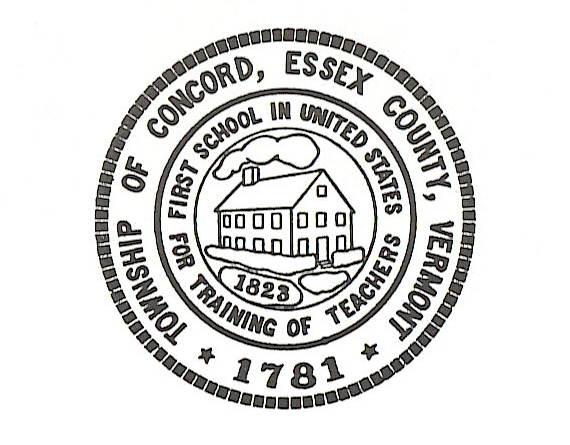 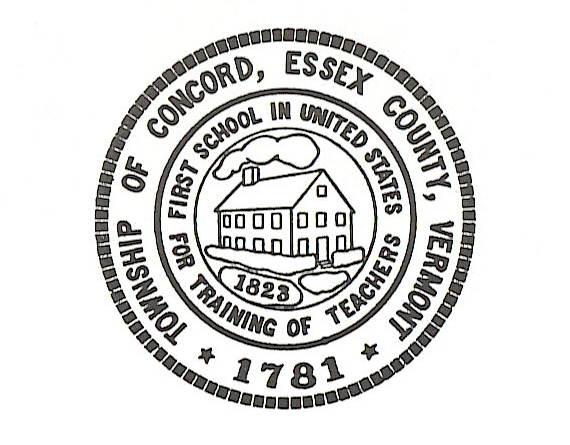 Bylaw Amendment HearingTuesday, September 5, 2023 @ 5:45pmMunicipal BuildingUnofficial CopySelectboard                                          Selectboard Admin. Asst.           Bill Humphrey-Chairman-Absent        Susan LaMadeleine                      Chris Fournier-Vice ChairmanGeorge MorehouseShannon ChapmanDenis LaMadeleineCalled to OrderChris F. called the Hearing to order at 5:45pmApproval of AgendaShannon C. made a motion to approve the Hearing Agenda.  Denis L. 2nd.  Motion passed 4-0.Amendment needs to be presented to the Selectboard by the Zoning & Planning BoardGeorge M. made a motion to recess the Hearing to a later date.  Denis L. 2nd.  Motion passed 4-0.Respectfully Submitted,                                            Date: __October 3, 2023___________________________                                 ______________________Bill Humphrey-Chairman-Absent                             Shannon Chapman_________________________                                 ______________________Chris Fournier-Vice Chairman                                  Denis LaMadeleine_________________________George Morehouse                                                                                   Posted: September 11, 2023